Darien Lions Club Foundation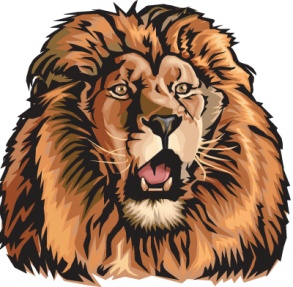 1702 Plainfield Road    Darien, Illinois 60561www.darienlionsclubfoundation.orgDLCF Board Meeting Minutes – May 13, 2020 – Zoom Meeting2019-2020PresidentAndrew Brunsen - PresentVice PresidentJohn Pearson - PresentSecretary-Corres.Randy Porzel - PresentTreasurerMike Falco - PresentSecretary-FinancialEd O’Connor - PresentCommittee LiaisonBrian Dahowski – PresentPublicitySteve Wernecke - PresentActivitiesDon Cozzolino - PresentMembershipSteve Hiatt - PresentTail TwisterGreg Ruffolo – PresentRyan Walheim - PresentLion TamerKevin Litwin - AbsentPast PresidentKen Kohnke - PresentCall to order – Lion President Andrew BrunsenCommittee ReportsQueen of Hearts – Lion Don CozzolinoNo new reportFlag Program – Lion Steve HiattAdded 107 flags this Spring82 still unpaidWill be sending follow ups to theseTotal Flags – 262 ($13,000)Do we keep up from Memorial Day to 9/11 and install in bulk? Special Needs – Lion Tom WielandNo ReportScholarships  - Lion Ron KeiferNo ReportSecretary Report –Lion Randy PorzelApril 2020 Board for reviewApril 2020 Business for approval1st – Don Cozzolino2nd – John PearsonPassedTreasurer Report –Lion Mike FalcoApril 2020 for approvalChecking - $13,133.18QofH Checking - $34,245.80American Funds - $335,611.47Vanguard - $12,402.18Total Assets - $407,278.28Wrote 7 checks totaling $9,393.451st - Wernecke2nd- HiattPassedPresident’s Report NoneUnfinished BusinessNew BusinessPeople’s Resource Center (Westmont) needs a new 10 ton refrigerated truck. Clarendon Hills Lions paid $110k for the truck. Now asking for money to reimburse the club from other clubs.Lion Pearson to get more info. Adjourn